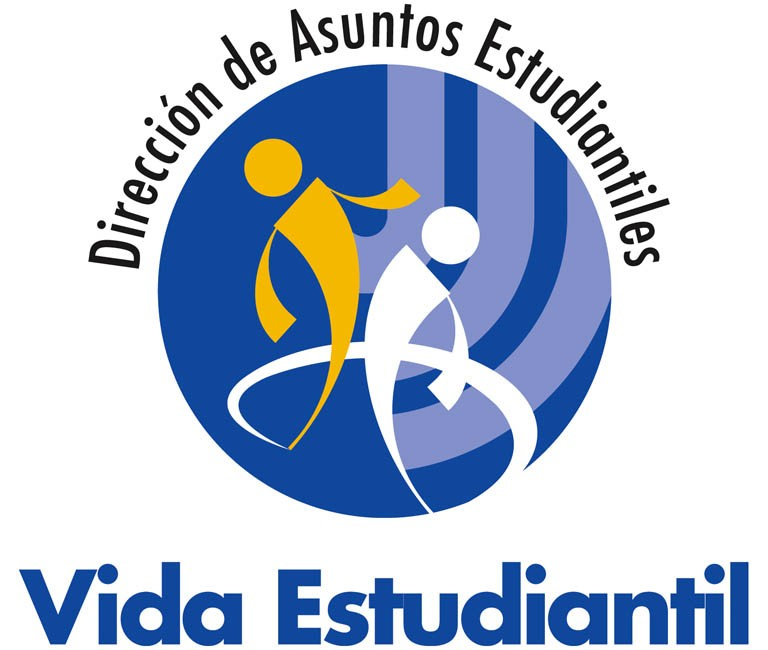 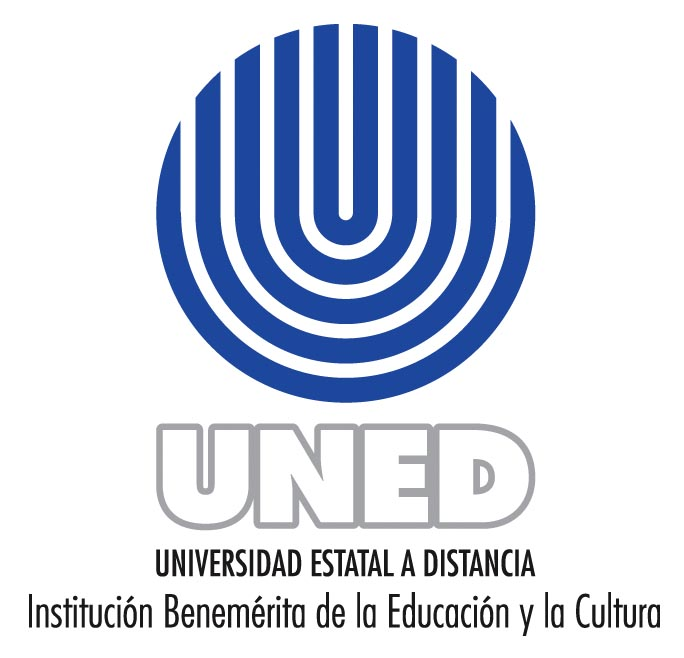 UNIVERSIDAD ESTATAL A DISTANCIAOFICINA DE ORIENTACIÓN Y DESARROLLO ESTUDIANTILPROGRAMA DE ATENCIÓN A ESTUDIANTESPRIVADOS/AS DE LIBERTADBOLETA ACTUALIZACIÓN DE DATOSDatos personales:Nombre completo: __________________________________________________________Identificación: ______________________________________________________________Sobre el egreso:Fecha de egreso del CAI o UAI: ________________________________________________CAI o UAI de donde egresó: __________________________________________________Tipo de beneficio asignado (o cambio de modalidad de descuento):__________________________________________________________________________________________________________________________________________________________________________________________________________________Tiempo de sentencia pendiente por descontar al momento del egreso: _________________________________________________________________________Cualquier detalle sobre restricciones u otros aspectos de su condición actual de egreso:________________________________________________________________________________________________________________________________________________________________________________________________________________________________________________________________________________________________________________________________________________________________________________________________________________________________________________Datos de ubicación actual:Dirección actual: ___________________________________________________________________________________________________________________________________________________________________________________________________________________________Teléfono: _________________________________________________________________Correo electrónico: __________________________________________________________________________________________________________________________________________________Sede de la UNED que utilizaría: ________________________________________________Sobre medios actuales para el uso de Internet y equipo de cómputo:¿Tiene computadora o algún otro dispositivo electrónico disponible en su situación actual? __________________________________________________________________________________________________________________________________________________¿Tiene acceso a Internet en su situación actual _________________________________________________________________________¿Tiene correo electrónico personal? ____________________________________________¿Sabe utilizar el correo electrónico y las demás herramientas virtuales? ___________________________________________________________________________________________________________________________________________________________________________________________________________________________Sobre historial académico:Periodo de ingreso a la UNED: _________________________________________________Carrera que estudia: _________________________________________________________Cuenta con beca: ___________________________________________________________¿Ya realizó estudios generales? Sí                   (      )No                 (      )En proceso. (      )Asignaturas inscritas en el periodo que egresa del CAI o UAI:____________________________________________________________________________________________________________________________________________________________________________________________________________________________________________________________________________________________________Anotar condiciones de avance del cuatrimestre (si faltan tareas, proyectos por enviar o calificar, aplicación de exámenes u otros)Referencias internas y externas (anotar las instancias a las que se debe referir y el seguimiento que se requiere: